Norup Spirit WearOrder online at http://www.goarmadillo.com/norup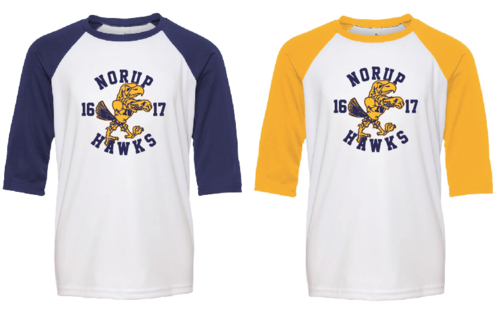 Orders will be accepted April 10 – April 28Orders will be delivered to your Norup student by May 19.20% of all orders will benefit Norup PTAIf you have questions please contact Liz Capuano at lizcapuano@gmail.com